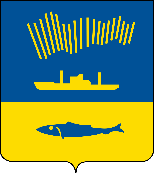 АДМИНИСТРАЦИЯ ГОРОДА МУРМАНСКАП О С Т А Н О В Л Е Н И Е    .   .                                                                                                               №      В соответствии с Федеральным законом от 06.10.2003 № 131-ФЗ 
«Об общих принципах организации местного самоуправления в Российской Федерации», Федеральным законом от 27.07.2010 № 210-ФЗ «Об организации предоставления государственных и муниципальных услуг», постановлением администрации города Мурманска от 26.02.2009 № 321 «О порядке разработки и утверждения административных регламентов предоставления муниципальных услуг в муниципальном образовании город Мурманск» п о с т а н о в л я ю: 1. Внести в приложение к постановлению администрации города Мурманска от 01.08.2013 № 1990 «Об утверждении административного регламента предоставления муниципальной услуги «Прием заявлений и
постановка на учет многодетных семей в целях бесплатного предоставления в собственность земельных участков, находящихся в муниципальной собственности, и земельных участков, государственная собственность на которые не разграничена, на территории муниципального образования город Мурманск» (в ред. постановлений от 28.05.2014 № 1600, от 21.08.2015 № 2294, от 26.04.2016 № 1136, от 06.06.2017 № 1748, от 21.03.2019 № 1026, 
от 16.01.2020 № 58, от 01.09.2020 № 2037, от 27.04.2023 № 154, от 22.08.2023 
№ 2958) (далее – Регламент) следующие изменения:1.1. В абзаце первом пункта 1.2.2 подраздела 1.2 раздела 1 Регламента слова «и отсутствия в собственности членов многодетной семьи земельного участка, предназначенного для ведения личного подсобного хозяйства, ведения гражданами садоводства или огородничества для собственных нужд либо осуществления индивидуального жилищного строительства на территории Мурманской области» исключить.2. Отделу информационно-технического обеспечения и защиты информации администрации города Мурманска (Кузьмин А.Н.) разместить настоящее постановление на официальном сайте администрации города Мурманска в сети Интернет.3. Редакции газеты «Вечерний Мурманск» (Елкин А.Е.) опубликовать настоящее постановление.4. Настоящее постановление вступает в силу со дня официального опубликования.5. Контроль за выполнением настоящего постановления возложить на заместителя главы администрации города Мурманска Левченко Л.М.Глава администрациигорода Мурманска                                                                         Ю.В. Сердечкин